Sous le Haut Patronagedu                            Prince Amaury de Mérode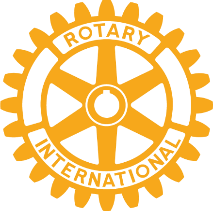 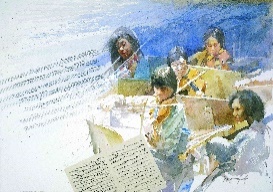 Sous les auspices de la Commission Musiquedu Rotary Club de BruxellesCONCOURS DE MUSIQUE BREUGHEL 2020SESSION CORDESFORMULAIRE D’INSCRIPTION.A compléter EN LETTRES MAJUSCULES et à renvoyer par courriel, sauf demande expresse, à mdeside@yahoo.fr pour le 12 janvier 2020 au plus tard.1) Le candidat :Nom :…………………………………………….. Prénom : ……..………………………………..Date de naissance ……………………. (jj/mm/aa) ; Lieu. ….………………………………..Adresse : avenue/rue……………………………………..………………… n° :……….………..Ville/Commune : ………………………………………..…….. Code Postal :  …………………Tél. : …………………… E-mail : (en majuscules) ..………………………..……………………….2) Instrument et catégorie choisis par le candidat           Violon (*)     Violoncelle (*)     Alto (*)      Contrebasse (*)          Catégorie A (*)          Catégorie B (*)         Catégorie C (*)       Catégorie D (*) (*) Cochez la case de l’instrument de la catégorie choisis 3) L’Académie de Musique :    - Nom de l’Académie de Musique : ………………………….………..……………….………      Tél. : ………………..…..…  E-mail: (en majuscules) ……………… ;……………………………    Professeur :           Madame/Monsieur ………………………………………………..….………………………          Tél. :……………….………   E-mail (en majuscules) ..………………………..………………4) Conservatoire ou Enseignement Supérieur de Musique :- Nom …………………………………………………………………………………………….…..            Ville/Commune : ………………….……………………………..  Code Postal : ……………       Tél. : ……………………  E-mail: (en majuscules) ;……….……………………………………Professeur :       Madame/Monsieur ………………………………………………..….…………………….…      Tél. :………………..…   E-mail : (en majuscules) ………..…………………..…………….…4) Enseignement Privé :Professeur :           Madame/Monsieur ………………………………………………..….………………………	 Tél. :………………….…   E-mail : ……………………..…………………..………………5) Œuvres choisies pour la présélection :Titre Œuvre ………..………………………………………………………………………            …………..…………………………………………………………………………….………                Compositeur (évent. arrangeur) : …..…………………………………………………                         Titre Œuvre : …..………………………………………………………………………                      ……………………………………………………………………….……………….                  Compositeur (évent. arrangeur) : ………………………………………………… Titre Œuvre : …..………………………………………………………………………                      ……………………………………………………………………….……………….                  Compositeur (évent. arrangeur) : …………………………………………………      Fait à : …………………………………..                      le …..……………………….              Le candidat,			              Le(s) parent(s) ou le(s) tuteur(s),Je marque mon accord avec le règlement                   Je soussigné, Monsieur / Madame ...………………….…….………….du Concours de Musique Breughel 2020                    Nous soussignés …..………………………………….…..……………..dont j’ai pris connaissance.			 Parent(s) / représentant(s)  légal(légaux) du mineur d’âge                                                                                        ……………………………………………………………………………..		              			                participant au Concours de Musique Breughel 2020, déclar(e)(ons)                                                                                        voir pris connaissance du règlement du concours et y adhérer                                                                                       complètement.              Signature du candidat                                                             Signature(s) parent(s) – représentant(s) légal (légaux) 	